KS2 Comprehension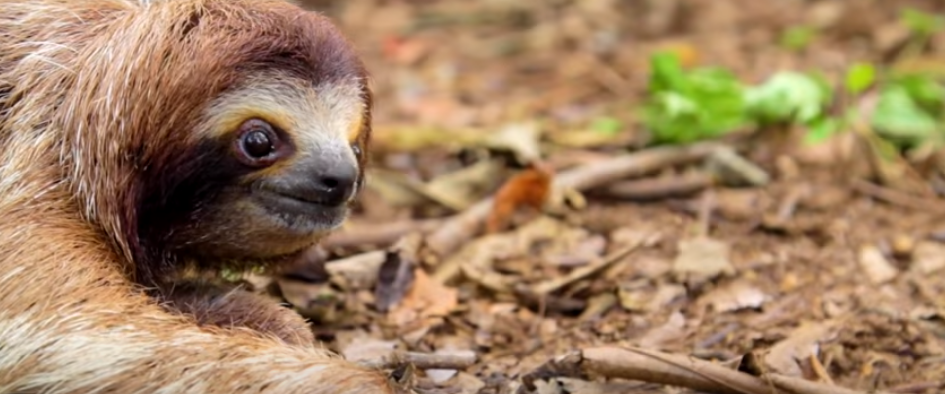 The Extreme Life of a Slothhttps://www.youtube.com/watch?v=DpV4k3Edr-IHow often do sloths poo?What is a sloth’s top speed?How many years ago did sloths lose the ability to see?In the video, sloths are described as “sluggish.”List three other words that have a similar meaning.Give an antonym of the word “sluggish.”What kinds of benefits come with being sluggish?What enables the three-fingered sloth to turn its head 270 degrees?What three adaptations have allowed sloths to hang upside down on branches?Explain why the sloth’s weekly mission to poop is so risky.What additional benefit does pooing on the ground give sloths?Pause at 3:30. List as many adjectives as you can to describe the sloth’s fur.What provides sloths with green camouflage? Do you think sloths are boring? Explain your answer.What is your favourite thing about a sloth that you have learned today? Why?Why do you think the author has repeatedly emphasised the fact that sloths are not boring?At the end of the video, the sloth is described as a “daredevil.” Do you agree with this assessment? Explain your answer.Sequence the following events in chronological order.The sloth comes down from the tree to poo. _____Algae calls a sloth’s fur ‘home.’ _____We learn about the sloth’s hook-like fingernails. _____We learn that sloths take predator avoidance to the next level. _____